KÁNON TITULŮ Z ČESKÉ A SVĚTOVÉ LITERATURY K ÚSTNÍ MATURITNÍ ZKOUŠCE pro školní rok 2022/2023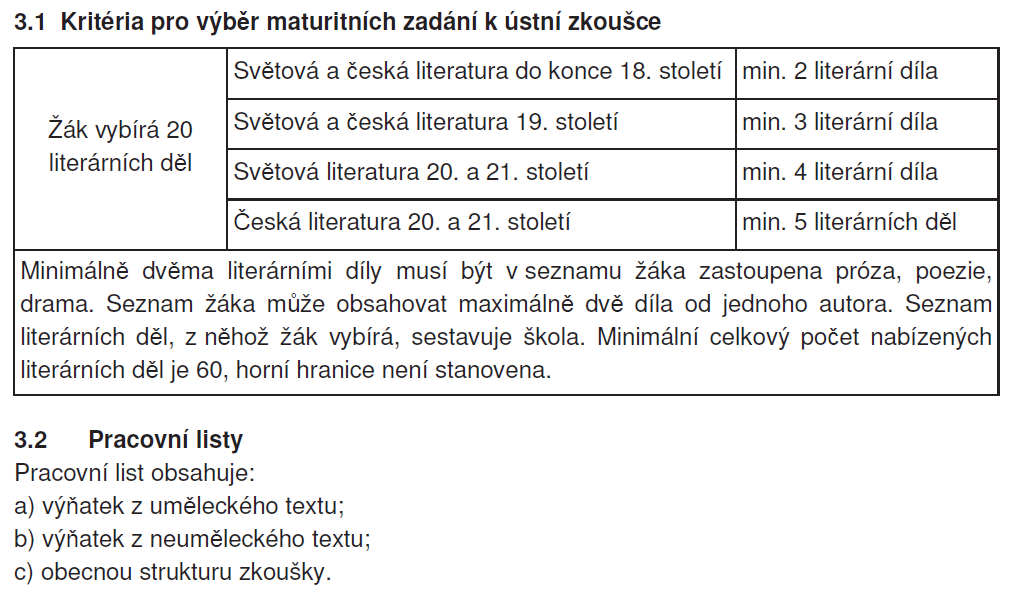 1. SVĚTOVÁ A ČESKÁ LITERATURA DO KONCE 18. století (min. 2 lit. díla)Cervantes y Saavedra, Miguel de: Důmyslný rytíř Don Quijote de la ManchaDefoe, Daniel: Robinson CrusoeGoldoni, Carlo: Sluha dvou pánůMolière: LakomecShakespeare, William: HamletShakespeare, William: Romeo a JulieShakespeare, William: Zkrocení zlé ženySofokles: AntigonaVillon, Francoise: Závěť2. SVĚTOVÁ A ČESKÁ LITERATURA 19. století (min. 3 literární díla)Austenová, Jane: Pýcha a předsudekBalzac, Honoré de: Otec GoriotČech, Svatopluk: Nový epochální výlet pana Broučka, tentokráte do XV. století Čechov, Anton Pavlovič: Višňový sadErben, Karel Jaromír: KyticeFlaubert, Gustav: Paní BovaryováGogol, Nikolaj Vasiljevič: RevizorHavlíček Borovský, Karel: Král LávraHavlíček Borovský, Karel: Křest svatého VladimíraHavlíček Borovský, Karel: Tyrolské elegieHugo, Victor: Chrám Matky Boží v PařížiJirásek, Alois: LucernaMácha, Karel Hynek: Máj Maupassant, Guy de: KuličkaMrštíkové, Alois a Vilém: Maryša Němcová, Božena: Divá BáraNěmcová, Božena: V zámku a podzámčíNeruda, Jan: Balady a romance Neruda, Jan: Povídky malostranské Puškin, Alexandr Sergejevič: Evžen OněginVrchlický, Jaroslav: Noc na Karlštejně Wilde, Oscar: Obraz Doriana GrayeZola, Émile: Zabiják3. SVĚTOVÁ LITERATURA 20. a 21. století (min. 4 literární díla)Bradbury, Ray: 451° FahrenheitaBradbury, Ray: Marťanská kronikaBukowski, Charles: Všechny řitě světa i ta máBurgess, Anthony: Mechanický pomerančClavell, James: Král KrysaCoelho, Paulo: AlchymistaDürrenmatt, Friedrich: Návštěva staré dámyEco, Umberto: Jméno růžeF., Christiane: My děti ze stanice ZOOFitzgerald, Francis Scott: Velký GatsbyGolding, William: Pán muchHemingway, Ernest: Stařec a mořeIonesco, Eugène: Plešatá zpěvačkaKafka, Franz: ProměnaLewis, Clive Staples: Letopisy Narnie (1. díl: Lev, čarodějnice a skříň)Merle, Robert: Smrt je mým řemeslemMoravia, Alberto: HoralkaNabokov, Vladimir Vladimirovič: LolitaOrwell, George: 1984Orwell, George: Farma zvířatRemarque, Erich Maria: Na západní frontě klidRolland, Romain: Petr a LucieSaint-Exupéry, Antoine de: Malý princShaw, George Bernard: PygmalionSteinbeck, John: O myších a lidechTolkien, John Ronald Reuel: Pán prstenů (1. díl: Společenstvo Prstenu)Waltari, Mika: Egypťan SinuhetWilliams, Tennessee: Tramvaj do stanice TouhaZusak, Markus: Zlodějka knih4. ČESKÁ LITERATURA 20. a 21. století (min. 5 literární díla)Balabán, Jan: Zeptej se táty Bezruč, Petr: Slezské písně Čapek, Karel: Bílá nemocČapek, Karel: MatkaČapek, Karel: R. U. R.Čapek, Karel: Válka s mlokyDyk, Viktor: Krysař Fuks, Ladislav: Spalovač mrtvolHavel, Václav: Audience Havlíček, Jaroslav: Petrolejové lampyHrabal, Bohumil: Obsluhoval jsem anglického králeHrabal, Bohumil: Ostře sledované vlaky Hrabal, Bohumil: PostřižinyHrabě, Václav: Blues pro bláznivou holkuHrubín, František: Romance pro křídlovku Jirotka, Zdeněk: SaturninJirous, Ivan Martin: Magorovy labutí písněKainar, Josef: Nové mýty Kaplický, Václav: Kladivo na čarodějniceKörner, Vladimír: AdelheidKryl, Karel: Kníška K. K. Kundera, Milan: Směšné láskyMornštajnová, Alena: HanaNezval, Vítězslav: Edison Olbracht, Ivan: Golet v údolí Otčenášek, Jan: Romeo, Julie a tmaPavel, Ota: Smrt krásných srnců Poláček, Karel: Bylo nás pětSeifert, Jaroslav: Na vlnách TSFSmoljak, Ladislav – Svěrák, Zdeněk: České nebeŠkvorecký, Josef: Tankový praporŠrámek, Fráňa: Stříbrný vítrTučková, Kateřina: Vyhnání Gerty SchnirchTvrdá, Eva: DědictvíVančura, Vladislav: Rozmarné létoViewegh, Michal: Báječná léta pod psaWolker, Jiří: Těžká hodina